Додаток 3 до Порядку складання бюджетної звітності розпорядниками та одержувачами бюджетних коштів, звітності фондами загальнообов'язкового державного соціального і пенсійного страхування (пункт 1 розділу II) Додаток 3 до Порядку складання бюджетної звітності розпорядниками та одержувачами бюджетних коштів, звітності фондами загальнообов'язкового державного соціального і пенсійного страхування (пункт 1 розділу II) Додаток 3 до Порядку складання бюджетної звітності розпорядниками та одержувачами бюджетних коштів, звітності фондами загальнообов'язкового державного соціального і пенсійного страхування (пункт 1 розділу II) Додаток 3 до Порядку складання бюджетної звітності розпорядниками та одержувачами бюджетних коштів, звітності фондами загальнообов'язкового державного соціального і пенсійного страхування (пункт 1 розділу II) Додаток 3 до Порядку складання бюджетної звітності розпорядниками та одержувачами бюджетних коштів, звітності фондами загальнообов'язкового державного соціального і пенсійного страхування (пункт 1 розділу II) Додаток 3 до Порядку складання бюджетної звітності розпорядниками та одержувачами бюджетних коштів, звітності фондами загальнообов'язкового державного соціального і пенсійного страхування (пункт 1 розділу II) Додаток 3 до Порядку складання бюджетної звітності розпорядниками та одержувачами бюджетних коштів, звітності фондами загальнообов'язкового державного соціального і пенсійного страхування (пункт 1 розділу II) Звітпро надходження і використання коштів, отриманих за іншими джерелами власнихнадходжень(форма N 4-2м)Звітпро надходження і використання коштів, отриманих за іншими джерелами власнихнадходжень(форма N 4-2м)Звітпро надходження і використання коштів, отриманих за іншими джерелами власнихнадходжень(форма N 4-2м)Звітпро надходження і використання коштів, отриманих за іншими джерелами власнихнадходжень(форма N 4-2м)Звітпро надходження і використання коштів, отриманих за іншими джерелами власнихнадходжень(форма N 4-2м)Звітпро надходження і використання коштів, отриманих за іншими джерелами власнихнадходжень(форма N 4-2м)Звітпро надходження і використання коштів, отриманих за іншими джерелами власнихнадходжень(форма N 4-2м)Звітпро надходження і використання коштів, отриманих за іншими джерелами власнихнадходжень(форма N 4-2м)Звітпро надходження і використання коштів, отриманих за іншими джерелами власнихнадходжень(форма N 4-2м)Звітпро надходження і використання коштів, отриманих за іншими джерелами власнихнадходжень(форма N 4-2м)Звітпро надходження і використання коштів, отриманих за іншими джерелами власнихнадходжень(форма N 4-2м)Звітпро надходження і використання коштів, отриманих за іншими джерелами власнихнадходжень(форма N 4-2м)Звітпро надходження і використання коштів, отриманих за іншими джерелами власнихнадходжень(форма N 4-2м)Звітпро надходження і використання коштів, отриманих за іншими джерелами власнихнадходжень(форма N 4-2м)Звітпро надходження і використання коштів, отриманих за іншими джерелами власнихнадходжень(форма N 4-2м)Звітпро надходження і використання коштів, отриманих за іншими джерелами власнихнадходжень(форма N 4-2м)за 2023 рікза 2023 рікза 2023 рікза 2023 рікза 2023 рікза 2023 рікза 2023 рікза 2023 рікза 2023 рікза 2023 рікза 2023 рікза 2023 рікза 2023 рікза 2023 рікза 2023 рікза 2023 рікКОДИКОДИКОДИКОДИКОДИУстановаКомунальний заклад "Запорізька спеціальна загальноосвітня школа-інтернат "Світанок" Запорізької обласної радиКомунальний заклад "Запорізька спеціальна загальноосвітня школа-інтернат "Світанок" Запорізької обласної радиКомунальний заклад "Запорізька спеціальна загальноосвітня школа-інтернат "Світанок" Запорізької обласної радиКомунальний заклад "Запорізька спеціальна загальноосвітня школа-інтернат "Світанок" Запорізької обласної радиКомунальний заклад "Запорізька спеціальна загальноосвітня школа-інтернат "Світанок" Запорізької обласної радиКомунальний заклад "Запорізька спеціальна загальноосвітня школа-інтернат "Світанок" Запорізької обласної радиКомунальний заклад "Запорізька спеціальна загальноосвітня школа-інтернат "Світанок" Запорізької обласної радиКомунальний заклад "Запорізька спеціальна загальноосвітня школа-інтернат "Світанок" Запорізької обласної радиза ЄДРПОУза ЄДРПОУ2052083620520836205208362052083620520836ТериторіяЗаводськийЗаводськийЗаводськийЗаводськийЗаводськийЗаводськийЗаводськийЗаводськийза КАТОТТГза КАТОТТГUA23060070010385728UA23060070010385728UA23060070010385728UA23060070010385728UA23060070010385728Організаційно-правова форма господарювання Комунальна організація (установа, заклад)Комунальна організація (установа, заклад)Комунальна організація (установа, заклад)Комунальна організація (установа, заклад)Комунальна організація (установа, заклад)Комунальна організація (установа, заклад)Комунальна організація (установа, заклад)Комунальна організація (установа, заклад)за КОПФГза КОПФГ430430430430430Код та назва відомчої класифікації видатків та кредитування державного бюджету -  Код та назва відомчої класифікації видатків та кредитування державного бюджету -  Код та назва відомчої класифікації видатків та кредитування державного бюджету -  Код та назва відомчої класифікації видатків та кредитування державного бюджету -  Код та назва відомчої класифікації видатків та кредитування державного бюджету -  Код та назва відомчої класифікації видатків та кредитування державного бюджету -  Код та назва відомчої класифікації видатків та кредитування державного бюджету -  Код та назва відомчої класифікації видатків та кредитування державного бюджету -  Код та назва відомчої класифікації видатків та кредитування державного бюджету -  Код та назва програмної класифікації видатків та кредитування державного бюджету -  Код та назва програмної класифікації видатків та кредитування державного бюджету -  Код та назва програмної класифікації видатків та кредитування державного бюджету -  Код та назва програмної класифікації видатків та кредитування державного бюджету -  Код та назва програмної класифікації видатків та кредитування державного бюджету -  Код та назва програмної класифікації видатків та кредитування державного бюджету -  Код та назва програмної класифікації видатків та кредитування державного бюджету -  Код та назва програмної класифікації видатків та кредитування державного бюджету -  Код та назва програмної класифікації видатків та кредитування державного бюджету -  Код та назва типової відомчої класифікації видатків та кредитування місцевих бюджетів 006 - Орган з питань освіти і науки Код та назва типової відомчої класифікації видатків та кредитування місцевих бюджетів 006 - Орган з питань освіти і науки Код та назва типової відомчої класифікації видатків та кредитування місцевих бюджетів 006 - Орган з питань освіти і науки Код та назва типової відомчої класифікації видатків та кредитування місцевих бюджетів 006 - Орган з питань освіти і науки Код та назва типової відомчої класифікації видатків та кредитування місцевих бюджетів 006 - Орган з питань освіти і науки Код та назва типової відомчої класифікації видатків та кредитування місцевих бюджетів 006 - Орган з питань освіти і науки Код та назва типової відомчої класифікації видатків та кредитування місцевих бюджетів 006 - Орган з питань освіти і науки Код та назва типової відомчої класифікації видатків та кредитування місцевих бюджетів 006 - Орган з питань освіти і науки Код та назва типової відомчої класифікації видатків та кредитування місцевих бюджетів 006 - Орган з питань освіти і науки Код та назва програмної класифікації видатків та кредитування місцевих бюджетів (код та назва Типової програмної класифікації видатків та кредитування місцевих бюджетів) 0611022 - Надання загальної середньої освіти спеціальними закладами загальної середньої освіти для дітей, які потребують корекції фізичного та/або розумового розвитку, за рахунок коштів місцевого бюджету Код та назва програмної класифікації видатків та кредитування місцевих бюджетів (код та назва Типової програмної класифікації видатків та кредитування місцевих бюджетів) 0611022 - Надання загальної середньої освіти спеціальними закладами загальної середньої освіти для дітей, які потребують корекції фізичного та/або розумового розвитку, за рахунок коштів місцевого бюджету Код та назва програмної класифікації видатків та кредитування місцевих бюджетів (код та назва Типової програмної класифікації видатків та кредитування місцевих бюджетів) 0611022 - Надання загальної середньої освіти спеціальними закладами загальної середньої освіти для дітей, які потребують корекції фізичного та/або розумового розвитку, за рахунок коштів місцевого бюджету Код та назва програмної класифікації видатків та кредитування місцевих бюджетів (код та назва Типової програмної класифікації видатків та кредитування місцевих бюджетів) 0611022 - Надання загальної середньої освіти спеціальними закладами загальної середньої освіти для дітей, які потребують корекції фізичного та/або розумового розвитку, за рахунок коштів місцевого бюджету Код та назва програмної класифікації видатків та кредитування місцевих бюджетів (код та назва Типової програмної класифікації видатків та кредитування місцевих бюджетів) 0611022 - Надання загальної середньої освіти спеціальними закладами загальної середньої освіти для дітей, які потребують корекції фізичного та/або розумового розвитку, за рахунок коштів місцевого бюджету Код та назва програмної класифікації видатків та кредитування місцевих бюджетів (код та назва Типової програмної класифікації видатків та кредитування місцевих бюджетів) 0611022 - Надання загальної середньої освіти спеціальними закладами загальної середньої освіти для дітей, які потребують корекції фізичного та/або розумового розвитку, за рахунок коштів місцевого бюджету Код та назва програмної класифікації видатків та кредитування місцевих бюджетів (код та назва Типової програмної класифікації видатків та кредитування місцевих бюджетів) 0611022 - Надання загальної середньої освіти спеціальними закладами загальної середньої освіти для дітей, які потребують корекції фізичного та/або розумового розвитку, за рахунок коштів місцевого бюджету Код та назва програмної класифікації видатків та кредитування місцевих бюджетів (код та назва Типової програмної класифікації видатків та кредитування місцевих бюджетів) 0611022 - Надання загальної середньої освіти спеціальними закладами загальної середньої освіти для дітей, які потребують корекції фізичного та/або розумового розвитку, за рахунок коштів місцевого бюджету Код та назва програмної класифікації видатків та кредитування місцевих бюджетів (код та назва Типової програмної класифікації видатків та кредитування місцевих бюджетів) 0611022 - Надання загальної середньої освіти спеціальними закладами загальної середньої освіти для дітей, які потребують корекції фізичного та/або розумового розвитку, за рахунок коштів місцевого бюджету Періодичність: річна  Одиниця виміру: грн. коп. ПоказникиКЕКВта/абоККККод рядкаЗатверджено на звітний рікЗалишок на початок звітного рокуЗалишок на початок звітного рокуПерераховано залишокНадійшло коштів за звітний період (рік)Касовіза звітний період (рік)Касовіза звітний період (рік)Залишокна кінець звітного періоду (року)Залишокна кінець звітного періоду (року)Залишокна кінець звітного періоду (року)Залишокна кінець звітного періоду (року)Залишокна кінець звітного періоду (року)Залишокна кінець звітного періоду (року)ПоказникиКЕКВта/абоККККод рядкаЗатверджено на звітний рікусьогоу тому числі на рахунках в установах банківПерераховано залишокНадійшло коштів за звітний період (рік)усьогоу тому числі перераховані з рахунків в установах банківЗалишокна кінець звітного періоду (року)Залишокна кінець звітного періоду (року)Залишокна кінець звітного періоду (року)Залишокна кінець звітного періоду (року)Залишокна кінець звітного періоду (року)Залишокна кінець звітного періоду (року)ПоказникиКЕКВта/абоККККод рядкаЗатверджено на звітний рікусьогоу тому числі на рахунках в установах банківПерераховано залишокНадійшло коштів за звітний період (рік)усьогоу тому числі перераховані з рахунків в установах банківусьогоусьогоусьогоу тому числі на рахунках в установах банківу тому числі на рахунках в установах банківу тому числі на рахунках в установах банків12345678910111111121212Надходження коштів - усьогоX010652735,7314587,05--638148,68XX14587,0514587,0514587,05---Від отриманих благодійних внесків, грантів та дарунківX020638148,68XXX638148,68XXXXXXXX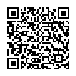 202400000042297546АС  " Є-ЗВІТНІСТЬ "АС  " Є-ЗВІТНІСТЬ "ст. 1 з 4ст. 1 з 4ст. 1 з 4ст. 1 з 4ст. 1 з 41234567891011111212Від підприємств, організацій, фізичних осіб та від інших бюджетних установ для виконання цільових заходів, у тому числі заходів з відчуження для суспільних потреб земельних ділянок та розміщення на них інших об’єктів нерухомого майна, що перебувають у приватній власності фізичних або юридичних осібX030-XXX-XXXXXXДержавних і комунальних закладів професійної (професійно-технічної), фахової передвищої та вищої освіти від розміщення на депозитах тимчасово вільних бюджетних коштів, отриманих за надання платних послуг, якщо таким закладам законом надано відповідне право; надходження, що отримують державні і комунальні заклади фахової передвищої та вищої освіти, наукові установи та заклади культури як відсотки, нараховані на залишок коштів на поточних рахунках, відкритих у банках державного сектору для розміщення власних надходжень, отриманих як плата за послуги, що надаються ними згідно з основною діяльністю, благодійні внески та грантиX040-XXX-XXXXXXФінансуванняX05014587,05XXXXXXXXXXВидатки та надання кредитів - усьогоX060652735,73XXXX638148,68-XXXXу тому числі:Поточні видатки2000070535703,80XXXX521116,75-XXXXОплата праці і нарахування на заробітну плату2100080-XXXX--XXXXОплата праці2110090-XXXX--XXXXЗаробітна плата2111100-XXXX--XXXXГрошове  забезпечення військовослужбовців2112110-XXXX--XXXXСуддівська винагорода2113120-XXXX--XXXXНарахування на  оплату праці2120130-XXXX--XXXXВикористання товарів і послуг2200140535703,80XXXX521116,75-XXXXПредмети, матеріали, обладнання та інвентар2210150505971,20XXXX500971,20-XXXXМедикаменти та перев’язувальні матеріали2220160-XXXX--XXXXПродукти харчування2230170-XXXX--XXXXОплата послуг (крім комунальних)224018029732,60XXXX20145,55-XXXXВидатки на відрядження2250190-XXXX--XXXXВидатки та заходи спеціального призначення2260200-XXXX--XXXXОплата комунальних послуг та енергоносіїв2270210-XXXX--XXXXОплата теплопостачання2271220-XXXX--XXXXОплата водопостачання  та водовідведення2272230-XXXX--XXXXОплата електроенергії2273240-XXXX--XXXXОплата природного газу2274250-XXXX--XXXXОплата інших енергоносіїв та інших комунальних послуг2275260-XXXX--XXXXОплата енергосервісу2276270-XXXX--XXXXДослідження і розробки,  окремі заходи по реалізації державних (регіональних) програм2280280-XXXX--XXXX202400000042297546АС  " Є-ЗВІТНІСТЬ "АС  " Є-ЗВІТНІСТЬ "ст. 2 з 4ст. 2 з 4ст. 2 з 4ст. 2 з 41234567891011111212Дослідження і розробки, окремі заходи розвитку по реалізації державних (регіональних) програм2281290-XXXX--XXXXОкремі заходи по реалізації державних (регіональних) програм, не віднесені до заходів розвитку2282300-XXXX--XXXXОбслуговування боргових зобов’язань2400310-XXXX--XXXXОбслуговування внутрішніх боргових зобов’язань2410320-XXXX--XXXXОбслуговування зовнішніх боргових зобов’язань2420330-XXXX--XXXXПоточні трансферти2600340-XXXX--XXXXСубсидії та поточні трансферти підприємствам (установам, організаціям)2610350-XXXX--XXXXПоточні трансферти органам державного управління інших рівнів2620360-XXXX--XXXXПоточні трансферти урядам іноземних держав та міжнародним організаціям2630370-XXXX--XXXXСоціальне забезпечення2700380-XXXX--XXXXВиплата пенсій і допомоги2710390-XXXX--XXXXСтипендії2720400-XXXX--XXXXІнші виплати населенню2730410-XXXX--XXXXІнші поточні видатки2800420-XXXX--XXXXКапітальні видатки3000430117031,93XXXX117031,93-XXXXПридбання основного капіталу3100440117031,93XXXX117031,93-XXXXПридбання обладнання і предметів довгострокового користування3110450117031,93XXXX117031,93-XXXXКапітальне будівництво (придбання)3120460-XXXX--XXXXКапітальне будівництво (придбання) житла3121470-XXXX--XXXXКапітальне  будівництво (придбання) інших        об’єктів3122480-XXXX--XXXXКапітальний ремонт3130490-XXXX--XXXXКапітальний ремонт житлового фонду  (приміщень)3131500-XXXX--XXXXКапітальний ремонт інших об’єктів3132510-XXXX--XXXXРеконструкція та реставрація3140520-XXXX--XXXXРеконструкція житлового фонду (приміщень)3141530-----------Реконструкція та реставрація інших об’єктів3142540-XXXX--XXXXРеставрація пам’яток культури, історії та архітектури3143550-XXXX--XXXXСтворення державних запасів і резервів3150560-XXXX--XXXXПридбання землі та нематеріальних активів3160570-XXXX--XXXXКапітальні трансферти3200580-XXXX--XXXXКапітальні трансферти підприємствам (установам, організаціям)3210590-XXXX--XXXXКапітальні трансферти органам державного управління інших рівнів3220600-XXXX--XXXXКапітальні трансферти урядам іноземних держав та міжнародним організаціям3230610-XXXX--XXXXКапітальні трансферти населенню3240620-XXXX--XXXX202400000042297546АС  " Є-ЗВІТНІСТЬ "АС  " Є-ЗВІТНІСТЬ "ст. 3 з 4ст. 3 з 4ст. 3 з 4ст. 3 з 41234567891011111212Внутрішнє кредитування4100630-XXXX--XXXXНадання внутрішніх кредитів4110640-XXXX--XXXXНадання кредитів органам державного   управління інших  рівнів4111650-XXXX--XXXXНадання кредитів підприємствам, установам, організаціям4112660-XXXX--XXXXНадання інших внутрішніх кредитів4113670-XXXX--XXXXЗовнішнє кредитування4200680-XXXX--XXXXНадання зовнішніх кредитів4210690-XXXX--XXXXКерівникКерівникКерівникКерівникКерівникКатерина ШАРІКОВАКатерина ШАРІКОВАКатерина ШАРІКОВАКатерина ШАРІКОВАГоловний бухгалтерГоловний бухгалтерГоловний бухгалтерГоловний бухгалтерГоловний бухгалтерІрина КУРТАІрина КУРТАІрина КУРТАІрина КУРТА" 15 " січня 2024р." 15 " січня 2024р." 15 " січня 2024р." 15 " січня 2024р." 15 " січня 2024р.202400000042297546АС  " Є-ЗВІТНІСТЬ "АС  " Є-ЗВІТНІСТЬ "ст. 4 з 4ст. 4 з 4ст. 4 з 4ст. 4 з 4